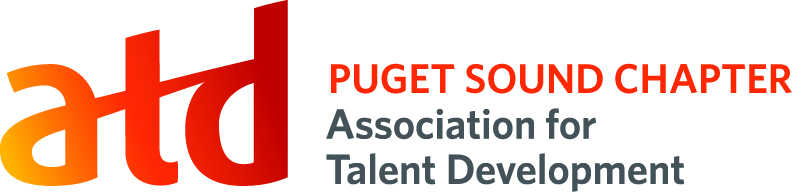 Position Title:  Manager of CPLP Certification      Description: Supports and enhances the advancement of CPLP certification in the Puget Sound regionTime Commitment:	4-10 hours per month Key Competencies:	Communication, Coaching, Professional Development Primary Responsibilities:Generate interest and awareness for CPLP certification with members and the local community through announcements, conversations, postings, events, and/or other activities on a monthly basisProvide guidance to interested parties about local and international CPLP certification resources, and the value of CPLP certification, as often as requested, needed, or possibleOrganize and manage a study group that will benefit CPLP Candidates in preparing for the CPLP Knowledge Exam at least four times per yearCoordinate CPLP Skills Application Exam collaboration and support that will benefit CPLP Candidates at least twice per yearProvide support and suggest activities that promote CPLP recertification as neededIdentify and pursue opportunities to increase awareness of the value and benefit of CPLP certification with local employers at least twice per yearWork with various Board members to identify additional avenues to enhance the advancement of CPLP certification in the Puget Sound regionSuccess Measures:Information about CPLP certification is evident on the ATDps event calendar, in the newsletter, or included with other chapter communication monthlyA CPLP study group with participating members is active, or plans for an upcoming study group have been communicated to interested ATDps members, throughout the yearThe number of CPLP certifications earned in the Puget Sound region increases over the previous yearLocal ATDps members express 85% or higher satisfaction with chapter efforts and resources around CPLP certification on a member surveyActivities and efforts for CPLP Work Product support, CPLP recertification, and promoting the CPLP certification with local employers are conducted and reported as needed   The Manager of CPLP Certification works collaboratively with others, including Board members and volunteers to identify additional opportunities and prioritiesPrivileges: Additional Expectations:Position listed on your resume and LinkedIn profile Opportunity to connect with ATDps membersPotential for career pathing into future Board positionsHas, or is in process of earning, CPLP certification Post comments/ engage in chapter’s social mediaMeet success measures listed above 